Государственная программа Российской Федерации «Развитие судостроения и техники для освоения шельфовых месторождений на 2013-2030 годы»Подпрограмма 2.1 направление «Освоение шельфа»ОКР «Селекция-2» «Создание мобильного компьютеризованного аппаратно-программного комплекса морской электроразведки для транзитных зон с возможностью выхода на сушу на основе технико-технологического решения «донная станция – длинная донная приемная линия» для оказания сервисных услуг по морской разведке углеводородов с высокой селективностью»Головной исполнитель – Акционерное общество Научно-производственное предприятие «Авиационная и Морская Электроника»Основные полученные практические результаты.Создан комплекс морской электроразведки.Разработан комплект конструкторской документации технического проекта.Разработан комплект РКД с литерой «О1».Разработаны программа и методика испытаний КМЭ-Т. Изготовлен и испытан опытный образец КМЭ-Т.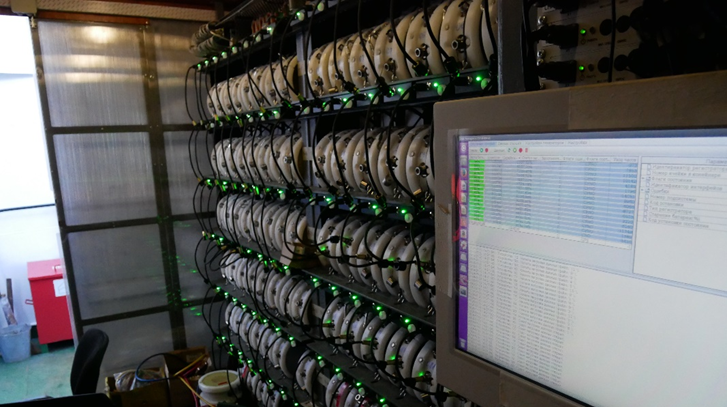 Результаты научно-технической деятельности.Секрет производства («ноу-хау»): «Технология обнаружения резистивных аномалий и аномалий вызванной поляризации в транзитных зонах»Секрет производства («ноу-хау»): «Технология позиционирования донных электроразведочных модулей с помощью отраженных электромагнитных сигналов» Секрет производства («ноу-хау»): «Технология изготовления оснастки для быстрой раскладки и подъема донных приемных линий»Область применения. Результаты работы целесообразно использовать при проведении поисково-разведочного бурения и мониторинга эксплуатируемых месторождений нефти и газа в транзитных зонах и на шельфе.Потенциальные потребители.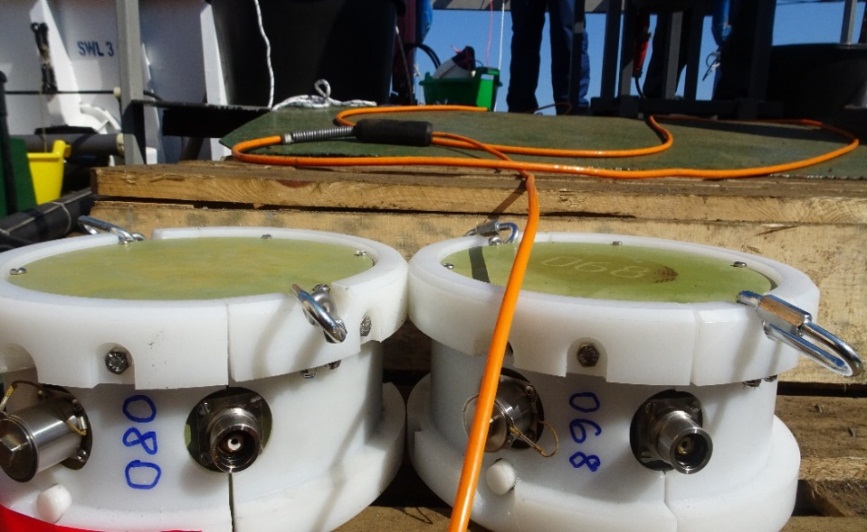 1). Предприятия нефтегазодобывающие:ООО «Газпромнефть-Сахалин»;Концерн «Шелл»;2). Предприятия геологоразведки:АО «Росгеология»;ООО «Сейсмо-Шельф».Сведения о конкурентоспособности и возможности замещения импорта.В настоящий момент донные станции являются единственным отечественным аналогом. Испытания показали, что сейсмический материал, записанный станциями, не уступает материал импортных станций. 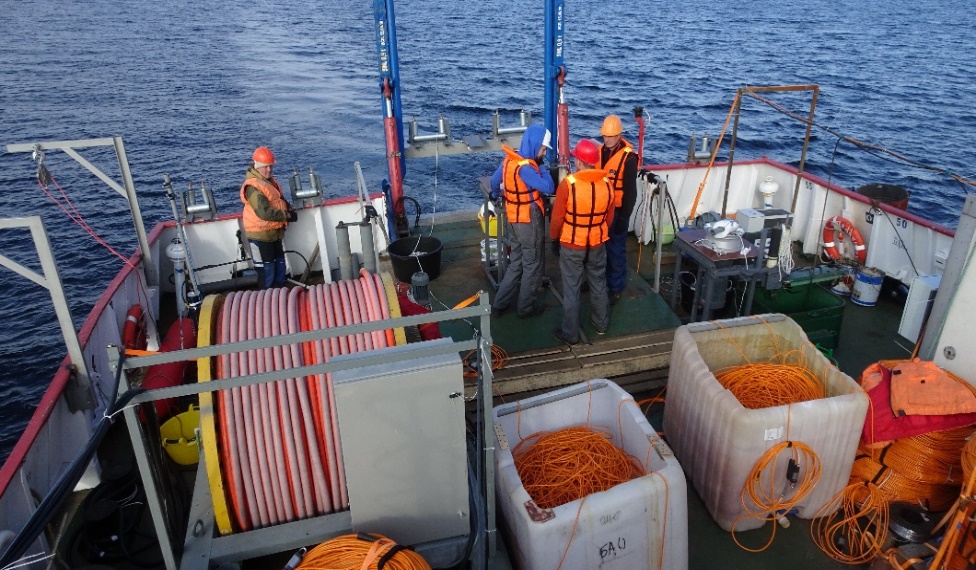 